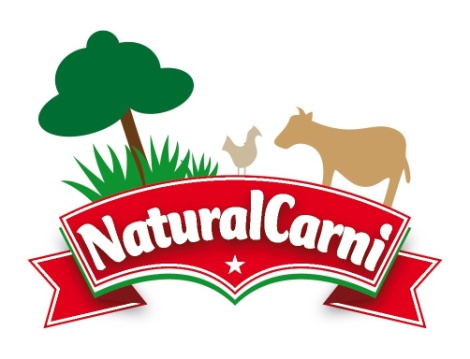 COMMITTENTENOME_____________________COGNOME__________________RESIDENZA____________________________________________TEL._________________________ESERCIZIO INTERESSATO A PRENDERE VISIONE DELLA GAMMA DEI PRODOTTI NATURALCARNIINSEGNA______________________________________________RAG. SOCIALE__________________________________________INDIRIZZO_____________________________________________TEL_________________________                           FIRMA DEL COMMITTENTE___________________(Le informazioni raccolte non saranno utilizzate per fini pubblicitari e non saranno archiviate nella nostra banca dati, saranno cestinate dopo l’espletamento dell’oggetto della presente)